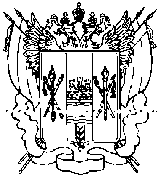 Администрация Киевского сельского поселенияПостановлениеО порядке ведения реестра расходныхобязательств Киевского сельского поселенияРемонтненского районаВ соответствии со статьей 87 Бюджетного кодекса Российской Федерации,ПОСТАНОВЛЯЮ:	1.Утвердить Положение о порядке ведения реестра расходных обязательств Киевского сельского поселения согласно приложению.	2.Установить, что ведение реестра расходных обязательств Киевского сельского поселения осуществляет сектор экономики и финансов Администрации Киевского сельского поселения Ремонтненского района.           3. Признать утратившим силу:               Постановление Администрации Киевского сельского поселения от 27.12.2012г. № 43 «О порядке ведения реестра расходных обязательств Киевского сельского поселения».	4.Настоящее постановление подлежит размещению на официальном сайте Администрации Киевского сельского поселения.5. Контроль за выполнением постановления возложить на начальника сектора экономики и финансов Администрации Киевского сельского поселения А.А. Макарову.Глава администрацииКиевского сельского поселения                                                    Г.Г. ГоловченкоПостановление вносит:сектор экономики и финансовПриложение к постановлению АдминистрацииКиевского сельского поселения от 06.04.2018г. № 41ПОЛОЖЕНИЕо порядке ведения реестра расходных обязательств Киевского сельского поселения Ремонтненского района 	1. Реестр расходных обязательств Киевского сельского поселения ведется с целью учета расходных обязательств Киевского сельского поселения и определения объема средств бюджета Киевского сельского поселения Ремонтненского района, необходимых для их исполнения.	Данные реестра расходных обязательств Киевского сельского поселения используются при разработке проекта бюджета Киевского сельского поселения Ремонтненского района.	2. Сектор экономики и финансов Администрации Киевского сельского поселения ежегодно составляет реестр расходных обязательств Киевского сельского поселения по форме, установленной приказом министерства финансов Ростовской области «О порядке представления сводов реестров расходных обязательств муниципальных образований, входящих в состав Ростовской области», и в сроки, установленные постановлением Правительства Ростовской области «О порядке и сроках разработки прогноза социально-экономического развития области».	3. Сектор экономики и финансов Администрации Киевского сельского поселения представляет в Финансовый отдел Администрации Ремонтненского района по форме, указанной в п.2 настоящего постановления в сроки, установленные постановлением Администрации Ремонтненского района «О порядке и сроках разработки прогноза социально-экономического развития Ремонтненского района» и составления проекта бюджета Ремонтненского района.	4. Реестр расходных обязательств Киевского сельского поселения формируются в соответствии с рекомендациями по заполнению форм реестров расходных обязательств министерства финансов Ростовской области и требования к форматам реестров расходных обязательств, установленными министерством финансов Ростовской области.5. Реестр расходных обязательств Киевского сельского поселенияразмещается 
(за исключением конфиденциальной информации и информации, отнесенной к государственной тайне) в информационно-телекоммуникационной сети «Интернет» в составе информационных ресурсов Администрации Киевского сельского поселения.       06.04.2018       № 41        с. Киевка